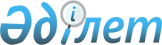 2011-2013 жылдарға арналған аудандық бюджет туралы
					
			Күшін жойған
			
			
		
					Ақмола облысы Астрахан аудандық мәслихатының 2010 жылғы 22 желтоқсандағы № 4С-28-3 шешімі. Ақмола облысы Астрахан ауданының Әділет басқармасында 2011 жылғы 10 қаңтарда № 1-6-146 тіркелді. Күші жойылды - Ақмола облысы Астрахан аудандық мәслихатының 2012 жылғы 26 наурыздағы № 5С-17 шешімімен

      Ескерту. Күші жойылды - Ақмола облысы Астрахан аудандық мәслихатының 2012.03.26 № 5С-17 шешімімен      Қазақстан Республикасының 2008 жылғы 4 желтоқсандағы Бюджет Кодексінің 9 бабының 2 тармағына, Қазақстан Республикасының 2001 жылғы 23 қаңтардағы «Қазақстан Республикасындағы жергілікті мемлекеттік басқару және өзін-өзі басқару туралы» Заңының 6 бабының 1 тармағының 1 тармақшасына, сәйкес, аудандық мәслихат ШЕШІМ ЕТТІ:



      1. 2011-2013 жылдарға арналған аудандық бюджетінің 1, 2 және 3 қосымшаларына сәйкес, соның ішінде 2011 жылға келесі көлемде бекітілсін:

      1) түсімдер – 1818679,4 мың теңге оның ішінде:

      салықтық түсімдер - 274877 мың теңге;

      салықтық емес түсімдер – 13987,5 мың теңге;

      негізгі капиталды сатудан түсетін түсімдер - 13256 мың теңге;

      трансферттердің түсімдері – 1516558,9 мың теңге;

      2) шығындар – 1840659,1 мың теңге

      3) таза бюджеттік несие беру – 25080 мың теңге, оның ішінде:

      бюджеттік кредиттер – 26623 мың теңге;

      бюджеттік кредиттерді өтеу – 1543 мың теңге;

      4) қаржы активтерімен болатын операциялар бойынша сальдо – 19980 мың теңге;

      қаржы активтерін сатып алу – 19980 мың теңге;

      мемлекеттің қаржы активтерін сатудан түскен түсімдер – 0 мың теңге;

      5) бюджет тапшылығы (профицит) – 67039,7 мың теңге;

      6) бюджет тапшылығын қаржыландыру (профицитті пайдалану) – 67039,7 мың теңге, оның ішінде:

      қарыздар түсімі – 16914 мың теңге;

      қарыздарды өтеу – 5663,9 мың теңге;

      бюджеттік қаражаттардың қалдықтарын пайдалану – 55789,6 мың теңге.

      Ескерту. 1 тармақ жаңа редакцияда - Ақмола облысы Астрахан аудандық мәслихатының 2011.11.15 № 4С-39-1 (2011 жылдың 1 қаңтарынан бастап қолданысқа енгізіледі) шешімімен



      2. 4 қосымшаға сәйкес 2011 жылғы аудандық бюджет көлемінде мақсатты трансферттер және республикалық бюджеттен бюджеттік несиелер қарастырылғаны ескерілсін.



      3. 5 қосымшаға сәйкес 2011 жылғы аудандық бюджет көлемінде облыстық бюджеттен мақсатты трансферттері қарастырылғаны ескерілсін.



      4. 1543 мың теңге сомасында 2010 жылы ауылдық елді мекендердегі әлеуметтік сала қызметкерлерін әлеуметтік қолдау шараларын жүзеге асыру үшін бөлінген, 2011 жылғы аудандық бюджетте бюджеттік несиелер бойынша негізгі қарыздарды өтеу қарастырылғаны ескерілсін.



      4-1. Аудандық мәслихаттың тексеру комиссиясының таратылуына байланысты, 2011 жылға арналған аудандық бюджетте жоғары тұрған бюджеттен 560 мың теңге сомасында трансферттер қарастырылсын.

      Ескерту. Шешім 4-1 тармақпен толықтырылды Ақмола облысы Астрахан аудандық мәслихатының 2011.09.06 № 4С-37-1 (2011 жылдың 1 қаңтарынан бастап қолданысқа енгізіледі) шешімімен



      4-2. 2011 жылға арналған аудандық бюджетте мамандарды әлеуметтік қолдау шараларын іске асыру үшін 2010 жылы берілген 4120,9 мың теңге сомасында пайдаланылмаған бюджеттік кредиттерді облыстық бюджетке қайтару ескерілсін.

      Ескерту. Шешім 4-2 тармақпен толықтырылды - Ақмола облысы Астрахан аудандық мәслихатының 2011.11.15 № 4С-39-1 (2011 жылдың 1 қаңтарынан бастап қолданысқа енгізіледі) шешімімен



      5. 2011 жылға арналған жергілікті атқарушы органның резерві 1158 мың теңге сомасында бекітілсін.

      Ескерту. 5 тармақ жаңа редакцияда - Ақмола облысы Астрахан аудандық мәслихатының 2011.11.15 № 4С-39-1 (2011 жылдың 1 қаңтарынан бастап қолданысқа енгізіледі) шешімімен



      6. Аудандық мәслихатпен келісілген тізімге сәйкес, ауылдық жерде жұмыс істейтін, әлеуметтік қамтамасыз ету, білім беру, мәдениет және спорт мамандарына, қала жағдайында қызметтің осы түрімен айналысатын мамандардың жалақысы мен және еңбекақы мөлшерімен салыстыру бойынша жиырма бес пайыз мөлшерінде қосымша ақы белгіленсін.



      7. 6 қосымшаға сәйкес, 2011 жылға арналған кент, ауыл (село), ауылдық (селолық) округінің жергілікті бюджеттік бағдарламаларының берілген шығын көлемі бекітілсін.



      8. 7 қосымшаға сәйкес, 2011 жылға арналған аудандық бюджеттің орындалу барысында секвестріленуге жатпайтын, аудандық бюджеттік бағдарламалардың тізімі бекітілсін.



      9. Шешім Астрахан ауданының Әділет басқармасында мемлекеттік тіркелген күннен бастап күшіне енеді және 2011 жылдың 1 қаңтарынан бастап қолданысқа енгізіледі.      Астрахан аудандық мәслихат

      сессиясының төрағасы                       Е.Құрманов      Астрахан аудандық

      мәслихатының хатшысы                       В.Собеский      «КЕЛІСІЛДІ»      Астрахан ауданының әкімі                   Р.Әкімов      Астрахан ауданының «Экономика

      және қаржы бөлімі» мемлекеттік

      мекемесінің бастығы                        Ғ.Шонабаева      «Қазақстан Республикасының Қаржы

      Министрлігі салық комитетінің

      Ақмола облысы бойынша салық

      Департаментінің Астрахан ауданы

      бойынша салық басқармасы»

      мемлекеттік мекемесінің бастығы            Г.Пугачева

Астрахан аудандық мәслихатының

2010 жылғы 22 желтоқсандағы

№ 4С-28-3 «2011-2013 жылдарға

арналған аудандық бюджет 

туралы» шешіміне 1 қосымша      Ескерту. 1 қосымша жаңа редакцияда - Ақмола облысы Астрахан аудандық мәслихатының 2011.11.15 № 4С-39-1 (2011 жылдың 1 қаңтарынан бастап қолданысқа енгізіледі) шешімімен 2011 жылға арналған аудандық бюджеті

Астрахан аудандық мәслихатының

2010 жылдың 22 желтоқсандағы

№ 4С-28-3 "2011-2013 жылдарға

арналған аудандық бюджет

туралы" шешіміне 2 қосымша 2012 жылға арналған аудандық бюджет

Астрахан аудандық мәслихатының

2010 жылғы 22 желтоқсандағы

№ 4С-28-3 "2011-2013 жылдарға

арналған аудандық бюджет туралы"

шешіміне 3 қосымша 2013 жылдарға арналған аудандық бюджет

Астрахан аудандық мәслихатының

2010 жылғы 22 желтоқсандағы

№ 4С-28-3 «2011-2013 жылдарға

арналған аудандық бюджет туралы»

шешіміне 4 қосымша      Ескерту. 4 қосымша жаңа редакцияда - Ақмола облысы Астрахан аудандық мәслихатының 2011.11.15 № 4С-39-1 (2011 жылдың 1 қаңтарынан бастап қолданысқа енгізіледі) шешімімен 2011 жылға арналған республикалық бюджеттің нысаналы трансферттері мен бюджеттік несиелер

Астрахан аудандық мәслихатының

2010 жылғы 22 желтоқсандағы

№ 4С-28-3 «2011-2013 жылдарға

арналған аудандық бюджет

туралы» шешіміне 5 қосымша      Ескерту. 5 қосымша жаңа редакцияда - Ақмола облысы Астрахан аудандық мәслихатының 2011.11.15 № 4С-39-1 (2011 жылдың 1 қаңтарынан бастап қолданысқа енгізіледі) шешімімен 2011 жылға облыстық бюджеттен

       нысаналы трансферттер

Астрахан аудандық мәслихатының

2010 жылғы 22 желтоқсандағы

№ 4С-28-3 "2011-2013 жылдарға

арналған аудандық бюджет

туралы" шешіміне 6 қосымша      Ескерту. 6 қосымша жаңа редакцияда - Ақмола облысы Астрахан аудандық мәслихатының 2011.11.15 № 4С-39-1 (2011 жылдың 1 қаңтарынан бастап қолданысқа енгізіледі) шешімімен 2011 жылға ауылдық (селолық) округтердің бюджеттік бағдарламалары

Астрахан аудандық мәслихатының

2010 жылғы 22 желтоқсандағы

№ 4С-28-3 «2011-2013 жылдарға

арналған аудандық бюджет 

туралы» шешіміне 7 қосымша 2011 жылға арналған аудандық бюджеттердің атқарылу

процесінде секвестрленуге жатпайтын аудандық бюджеттік

бағдарламалардың тізбесі
					© 2012. Қазақстан Республикасы Әділет министрлігінің «Қазақстан Республикасының Заңнама және құқықтық ақпарат институты» ШЖҚ РМК
				СанаттарСанаттарСанаттарСанаттарСомаСыныптарСыныптарСыныптарСомаСыныпшаСыныпшаСомаАтауларСомаI. КІРІСТЕР1818679,41Салықтық түсімдер274877,001Табыс салығы11273,02Жеке табыс салығы11273,003Әлеуметтік салық106671,01Әлеуметтік салық106671,004Меншікке салынатын салықтар146880,01Мүлікке салынатын салықтар111309,03Жер салығы3871,04Көлік құралдарына салынатын салық24500,05Бірыңғай жер салығы7200,005Тауарларға, жұмыстарға және қызметтерге салынатын ішкі салықтар8257,02Акциздер2100,03Табиғи және басқа ресурстарды пайдаланғаны үшін түсетін түсімдер3737,04Кәсіпкерлік және кәсіби қызметті жүргізгені үшін алынатын алымдар242008Заңдық мәнді іс-әрекеттерді жасағаны және (немесе) оған уәкілеттігі бар мемлекеттік органдар немесе лауазымды адамдар құжаттар бергені үшін алынатын міндетті төлемдер1796,01Мемлекеттік баж1796,02Салықтық емес түсімдер13987,501Мемлекеттік меншіктен түсетін кірістер725,55Мемлекет меншігіндегі мүлікті жалға беруден түсетін кірістер7257Мемлекеттік бюджеттен берілген кредиттер бойынша сыйақылар0,502Мемлекеттік бюджеттен қаржыландырылатын мемлекеттік мекемелердің тауарларды (жұмыстарды, қызметтерді) өткізуінен түсетін түсімдер68,01Мемлекеттік бюджеттен қаржыландырылатын мемлекеттік мекемелердің тауарларды (жұмыстарды, қызметтерді) өткізуінен түсетін түсімдер68,004Мемлекеттік бюджеттен қаржыландырылатын, сондай-ақ Қазақстан Республикасы Ұлттық Банкінің бюджетінен (шығыстар сметасынан) ұсталатын және қаржыландырылатын мемлекеттік мекемелер салатын айыппұлдар, өсімпұлдар, санкциялар, өндіріп алулар12742,01Мұнай секторы ұйымдарынан түсетін түсімдерді қоспағанда, мемлекеттік бюджеттен қаржыландырылатын, сондай-ақ Қазақстан Республикасы Ұлттық Банкінің бюджетінен (шығыстар сметасынан) ұсталатын және қаржыландырылатын мемлекеттік мекемелер салатын айыппұлдар, өсімпұлдар, санкциялар, өндіріп алулар12742,006Басқа да салықтық емес түсімдер452,01Басқа да салықтық емес түсімдер452,03Негізгі капиталды сатудан түсетін түсімдер1325603Жерді және материалдық емес активтерді сату132561Жерді сату132564Трансферттердің түсімдері1516558,902Мемлекеттік басқарудың жоғары тұрған органдарынан түсетін трансферттер1516558,92Облыстық бюджеттен түсетін трансферттер1516558,9Функционалдық топФункционалдық топФункционалдық топФункционалдық топФункционалдық топСомаКіші функцияКіші функцияКіші функцияКіші функцияСомаБюджеттік бағдарламалардың әкімшісіБюджеттік бағдарламалардың әкімшісіБюджеттік бағдарламалардың әкімшісіСомаБағдарламаБағдарламаСомаАтауларАтауларСомаII. ШЫҒЫНДАР1840659,11Жалпы сипаттағы мемлекеттiк қызметтер179968,601Мемлекеттiк басқарудың жалпы функцияларын орындайтын өкiлдi, атқарушы және басқа органдар162575,7112Аудан (облыстық маңызы бар қала) мәслихатының аппараты16352,9001Аудан (облыстық маңызы бар қала) мәслихатының қызметін қамтамасыз ету жөніндегі қызметтер13615,0003Мемлекеттік органдардың күрделі шығыстары2737,9122Аудан (облыстық маңызы бар қала) әкiмінің аппараты52433,7001Аудан (облыстық маңызы бар қала) әкiмінің қызметін қамтамасыз ету жөніндегі қызметтер42807,0003Мемлекеттік органдардың күрделі шығыстары9626,7123Қаладағы аудан, аудандық маңызы бар қала, кент, ауыл (село), ауылдық (селолық) округ әкімінің аппараты93789,1001Қаладағы аудан, аудандық маңызы бар қаланың, кент, ауыл (село), ауылдық (селолық) округ әкімінің қызметін қамтамасыз ету жөніндегі қызметтер92845,1022Мемлекеттік органдардың күрделі шығыстары944,002Қаржылық қызмет784,9459Ауданның (облыстық маңызы бар қаланың) экономика және қаржы бөлімі784,9003Салық салу мақсатында мүлікті бағалауды жүргізу308,9004Біржолғы талондарды беру жөніндегі жұмысты және біржолғы талондарды іске асырудан сомаларды жинаудың толықтығын қамтамасыз етуді ұйымдастыру476,009Жалпы сипаттағы өзге де мемлекеттiк қызметтер16608,0459Ауданның (облыстық маңызы бар қаланың) экономика және қаржы бөлімі16608,0001Экономикалық саясатты, қалыптастыру мен дамыту, мемлекеттік жоспарлау ауданның (облыстық маңызы бар қаланың) бюджеттік атқару және коммуналдық меншігін басқару саласындағы мемлекеттік саясатты іске асыру жөніндегі қызметтер16468,0015Мемлекеттік органдардың күрделі шығыстары140,02Қорғаныс1752,001Әскери мұқтаждар1752,0122Аудан (облыстық маңызы бар қала) әкiмінің аппараты1752,0005Жалпыға бірдей әскери міндетті атқару шеңберіндегі іс-шаралар1752,04Бiлiм беру1207734,501Мектепке дейінгі тәрбие және оқыту75434,0464Ауданның (облыстық маңызы бар қаланың) білім бөлімі75434,0009Мектепке дейінгі тәрбие ұйымдарының қызметін қамтамасыз ету60917,0021Мектеп мұғалімдеріне және мектепке дейінгі ұйымдардың тәрбиешілеріне біліктілік санаты үшін қосымша ақы көлемін ұлғайту14517,002Бастауыш, негізгі орта және жалпы орта бiлiм беру1107428,3123Қаладағы аудан, аудандық маңызы бар қала, кент, ауыл (село), ауылдық (селолық) округ әкімінің аппараты1000,0005Ауылдық (селолық) жерлерде балаларды мектепке дейін тегін алып баруды және кері алып келуді ұйымдастыру1000,0464Ауданның (облыстық маңызы бар қаланың) білім бөлімі1106428,3003Жалпы білім беру1090619,3006Балаларға қосымша білім беру15809,009Бiлiм беру саласындағы өзге де қызметтер24872,2464Ауданның (облыстық маңызы бар қаланың) білім бөлімі23582,2001Жергілікті деңгейде білім беру саласындағы мемлекеттік саясатты іске асыру жөніндегі қызметтер10036,3005Ауданның (облыстық маңызы бар қаланың) мемлекеттiк бiлiм беру мекемелер үшiн оқулықтар мен оқу-әдістемелік кешендерді сатып алу және жеткiзу4792,9015Жетім баланы (жетім балаларды) және ата-аналарының қамқорынсыз қалған баланы (балаларды) күтіп-ұстауға қамқоршыларға (қорғаншыларға) ай сайынғы ақшалай қаражат төлемдері8753,0467Ауданның (облыстық маңызы бар қаланың) құрылыс бөлімі1290,0037Білім беру объектілерін салу және реконструкциялау1290,06Әлеуметтiк көмек және әлеуметтiк қамсыздандыру71731,602Әлеуметтiк көмек55880,6123Қаладағы аудан, аудандық маңызы бар қала, кент, ауыл (село), ауылдық (селолық) округ әкімінің аппараты13219,6003Мұқтаж азаматтарға үйінде әлеуметтiк көмек көрсету13219,6451Ауданның (облыстық маңызы бар қаланың) жұмыспен қамту және әлеуметтік бағдарламалар бөлімі42661,0002Еңбекпен қамту бағдарламасы20375,0005Мемлекеттік атаулы әлеуметтік көмек2080,0006Тұрғын үй көмегі363,8007Жергілікті өкілетті органдардың шешімі бойынша мұқтаж азаматтардың жекелеген топтарына әлеуметтік көмек3761,1010Үйден тәрбиеленіп оқытылатын мүгедек балаларды материалдық қамтамасыз ету337,001618 жасқа дейінгі балаларға мемлекеттік жәрдемақылар7003,0017Мүгедектерді оңалту жеке бағдарламасына сәйкес, мұқтаж мүгедектерді міндетті гигиеналық құралдармен қамтамасыз етуге және ымдау тілі мамандарының, жеке көмекшілердің қызмет көрсетуін қамтамасыз ету2305,1023Жұмыспен қамту орталықтарының қызметін қамтамасыз ету6436,009Әлеуметтiк көмек және әлеуметтiк қамтамасыз ету салаларындағы өзге де қызметтер15851,0451Ауданның (облыстық маңызы бар қаланың) жұмыспен қамту және әлеуметтік бағдарламалар бөлімі15851,0001Жергілікті деңгейде халық үшін әлеуметтік бағдарламаларды жұмыспен қамтуды қамтамасыз етуді іске асыру саласындағы мемлекеттік саясатты іске асыру жөніндегі қызметтер14243,0011Жәрдемақыларды және басқа да әлеуметтік төлемдерді есептеу, төлеу мен жеткізу бойынша қызметтерге ақы төлеу248,0021Мемлекеттік органдардың күрделі шығыстары1360,07Тұрғын үй-коммуналдық шаруашылық229217,101Тұрғын үй шаруашылығы710,0458Ауданның (облыстық маңызы бар қаланың) тұрғын үй-коммуналдық шаруашылық, жолаушылар көлігі және автомобиль жолдары бөлімі710,0003Мемлекеттік тұрғын үй қорының сақталуын ұйымдастыру710,002Коммуналдық шаруашылық189680,3458Ауданның (облыстық маңызы бар қаланың) тұрғын үй-коммуналдық шаруашылық, жолаушылар көлігі және автомобиль жолдары бөлімі52015,0012Сумен жабдықтау және су бөлу жүйесінің қызмет етуі39771,9026Ауданның (облыстық маңызы бар қаланың) коммуналдық меншігіндегі жылу жүйелерін қолдануды ұйымдастыру12243,1467Ауданның (облыстық маңызы бар қаланың) құрылыс бөлімі137665,3005Коммуналдық шаруашылығын дамыту97551,3006Сумен жабдықтау жүйесін дамыту40114,003Елді - мекендерді көркейту38826,8123Қаладағы аудан, аудандық маңызы бар қала, кент, ауыл (село), ауылдық (селолық) округ әкімінің аппараты20397,6008Елді мекендерде көшелерді жарықтандыру5971,8009Елді мекендердің санитариясын қамтамасыз ету1715,0010Жерлеу орындарын күтіп-ұстау және туысы жоқ адамдарды жерлеу170,0011Елді мекендерді абаттандыру мен көгалдандыру12540,8458Ауданның (облыстық маңызы бар қаланың) тұрғын үй-коммуналдық шаруашылық, жолаушылар көлігі және автомобиль жолдары бөлімі18429,2018Елді мекендерді абаттандыру мен көгалдандыру18429,28Мәдениет, спорт, туризм және ақпараттық кеңістiк68176,301Мәдениет саласындағы қызмет31116,8455Ауданның (облыстық маңызы бар қаланың) мәдениет және тілдерді дамыту бөлімі30125,8003Мәдени - демалыс жұмысын қолдау30125,8467Ауданның (облыстық маңызы бар қаланың) құрылыс бөлімі991,0011Мәдениет объектілерін дамыту991,002Спорт4170,0465Ауданның (облыстық маңызы бар қаланың) дене шынықтыру және спорт бөлімі4170,0006Аудандық (облыстық маңызы бар қалалық) деңгейде спорттық жарыстар өткiзу692,0007Әртүрлі спорт түрлері бойынша аудан (облыстық маңызы бар қала) құрама командаларының мүшелерін дайындау және олардың облыстық спорт жарыстарына қатысуы3478,003Ақпараттық кеңiстiк20718,0455Ауданның (облыстық маңызы бар қаланың) мәдениет және тілдерді дамыту бөлімі16905,0006Аудандық (қалалық) кiтапханалардың жұмыс iстеуi16399,0007Мемлекеттік тілді және Қазақстан халықтарының басқа да тілдерін дамыту506,0456Ауданның (облыстық маңызы бар қаланың) ішкі саясат бөлімі3813,0002Газеттер мен журналдар арқылы мемлекеттік ақпараттық саясат жүргізу жөніндегі қызметтер3813,009Мәдениет, спорт, туризм және ақпараттық кеңiстiктi ұйымдастыру жөнiндегi өзге де қызметтер12171,5455Ауданның (облыстық маңызы бар қаланың) мәдениет және тілдерді дамыту бөлімі2887,5001Жергілікті деңгейде тілдерді және мәдениетті дамыту саласындағы мемлекеттік саясатты іске асыру жөніндегі қызметтер2887,5456Ауданның (облыстық маңызы бар қаланың) ішкі саясат бөлімі5222,0001Жергілікті деңгейде ақпарат, мемлекеттілікті нығайту және азаматтардың әлеуметтік сенімділігін қалыптастыруда мемлекеттік саясатты іске асыру жөніндегі қызметтер4522,0003Жастар саясаты саласындағы өңірлік бағдарламаларды іске асыру700,0465Ауданның (облыстық маңызы бар қаланың) Дене шынықтыру және спорт бөлімі4062,0001Жергілікті деңгейде дене шынықтыру және спорт саласындағы мемлекеттік саясатты іске асыру жөніндегі қызметтер4062,010Ауыл, су, орман, балық шаруашылығы, ерекше қорғалатын табиғи аумақтар, қоршаған ортаны және жануарлар дүниесін қорғау, жер қатынастары41578,201Ауыл шаруашылығы24797,2459Ауданның (облыстық маңызы бар қаланың) экономика және қаржы бөлімі4124,8099Мамандардың әлеуметтік көмек көрсетуі жөніндегі шараларды іске асыру4124,8473Ауданның (облыстық маңызы бар қаланың) ветеринария бөлімі6405,4001Жергілікті деңгейде ветеринария саласындағы мемлекеттік саясатты іске асыру жөніндегі қызметтер4955,4010Ауыл шаруашылығы жануарларын бірдейлендіру жөніндегі іс-шараларды жүргізу1450,0477Ауданның (облыстық маңызы бар қаланың) ауыл шаруашылығы мен жер қатынастары бөлімі14267,0001Жергілікті деңгейде ауыл шаруашылығы және жер қатынастары саласындағы мемлекеттік саясатты іске асыру жөніндегі қызметтер (облыстық маңызы бар қаланың)14169,0003Мемлекеттік органдардың күрделі шығыстары98,002Су шаруашылығы2890,0467Ауданның (облыстық маңызы бар қаланың) құрылыс бөлімі2890,0012Су шаруашылығының объектілерін дамыту2890,009Ауыл, су, орман, балық шаруашылығы және қоршаған ортаны қорғау мен жер қатынастары саласындағы өзге де қызметтер13891,0473Ауданның (облыстық маңызы бар қаланың) ветеринария бөлімі13891,0011Эпизоотияға қарсы іс-шаралар жүргізу13891,011Өнеркәсіп, сәулет, қала құрылысы және құрылыс қызметі11410,402Сәулет, қала құрылысы және құрылыс қызметі11410,4467Ауданның (облыстық маңызы бар қаланың) құрылыс бөлімі6599,0001Жергілікті деңгейде құрылыс саласындағы мемлекеттік саясатты іске асыру жөніндегі қызметтер6599,0468Ауданның (облыстық маңызы бар қаланың) сәулет және қала құрылысы бөлімі4811,4001Жергілікті деңгейде сәулет және қала құрылысы саласындағы мемлекеттік саясатты іске асыру жөніндегі қызметтер4811,412Көлік және коммуникация4948,001Автомобиль көлігі4948,0458Ауданның (облыстық маңызы бар қаланың) тұрғын үй-коммуналдық шаруашылық, жолаушылар көлігі және автомобиль жолдары бөлімі4948,0023Автомобиль жолдарының жұмыс істеуін қамтамасыз ету4948,013Басқалар12825,703Кәсіпкерлік қызметті қолдау және бәсекелестікті қорғау4941,9469Ауданның (облыстық маңызы бар қаланың) кәсіпкерлік бөлімі4941,9001Жергілікті деңгейде кәсіпкерлік пен өнеркәсіпті дамыту саласындағы мемлекеттік саясатты іске асыру жөніндегі қызметтер4941,99Басқалар7883,8458Ауданның (облыстық маңызы бар қаланың) тұрғын үй-коммуналдық шаруашылық, жолаушылар көлігі және автомобиль жолдары бөлімі6725,8001Жергілікті деңгейде тұрғын үй-коммуналдық шаруашылығы, жолаушылар көлігі және автомобиль жолдарды саласындағы мемлекеттік саясатты іске асыру жөніндегі қызметтер6638,0013Мемлекеттік органдардың күрделі шығыстары87,8459Ауданның (облыстық маңызы бар қаланың) экономика және қаржы бөлімі1158,0012Ауданның (облыстық маңызы бар қаланың) жергілікті атқарушы органының резерві1158,014Борышқа қызмет көрсету0,51Борышқа қызмет көрсету459Ауданның (облыстық маңызы бар қаланың) экономика және қаржы бөлімі0,5021Жергілікті атқарушы органдардың облыстық бюджеттен қарыздар бойынша сыйақылар0,515Трансферттер11316,21Трансферттер11316,2459Ауданның (облыстық маңызы бар қаланың) экономика және қаржы бөлімі11316,2006Нысаналы пайдаланылмаған (толық пайдаланылмаған) трансферттерді қайтару10707,2016Нысаналы мақсатқа сай пайдаланылмаған нысаналы трансферттерді қайтару49,024Мемлекеттік органдардың функцияларын мемлекеттік басқарудың төмен тұрған деңгейлерінен жоғарғы деңгейлерге беруге байланысты жоғары тұрған бюджеттерге берілетін ағымдағы нысаналы трансферттер560,0III. Таза бюджеттік несие беру25080,0Бюджеттік несиелер26623,010Ауыл, су, орман, балық шаруашылығы, ерекше қорғалатын табиғи аумақтар, қоршаған ортаны және жануарлар дүниесін қорғау, жер қатынастары26623,001Ауыл шаруашылығы26623,0459Ауданның (облыстық маңызы бар қаланың) экономика және қаржы бөлімі26623,0018Мамандарды әлеуметтік қолдау шараларын іске асыруға берілетін бюджеттік кредиттер26623,0Бюджеттік кредиттерді өтеу1543,05Бюджеттік кредиттерді өтеу1543,001Бюджеттік кредиттерді өтеу1543,01Мемлекеттік бюджеттен берілген бюджеттік кредиттерді өтеу1543,0IV. Қаржы активтерімен жасалатын операциялар бойынша19980,0Қаржы активтерін сатып алу19980,013Басқалар19980,09Басқалар19980,0458Ауданның (облыстық маңызы бар қаланың) тұрғын үй-коммуналдық шаруашылық, жолаушылар көлігі және автомобиль жолдары бөлімі8000,0065Заңды тұлғалардың жарғылық капиталын қалыптастыру немесе ұлғайту8000,0459Ауданның (облыстық маңызы бар қаланың) экономика және қаржы бөлімі11980,0014Заңды тұлғалардың жарғылық капиталын қалыптастыру немесе ұлғайту11980,0Мемлекеттік қаржы активтерін сатудан түсетін түсімдер0,0V. Бюджет тапшылығы (профицит)-67039,7VI. Бюджет тапшылығын қаржыландыру (профицитті пайдалану)67039,7Қарыздар түсімі7Қарыздар түсімі16914,00 1Мемлекеттік ішкі қарыздар16914,02Қарыз алу келісім-шарттары16914,0Қарыздарды өтеу16Қарыздарды өтеу5663,90 1Қарыздарды өтеу5663,9459Ауданның (облыстық маңызы бар қаланың) экономика және қаржы бөлімі5663,9005Жергілікті атқарушы органның жоғары тұрған бюджет алдындағы борышын өтеу1543,0022Жергілікті бюджеттен бөлінген пайдаланылмаған бюджеттік кредиттерді қайтару4120,98Бюджет қаражаты қалдықтарының қозғалысы55789,60 1Бюджет қаражаты қалдықтары55789,61Бюджет қаражатының бос қалдықтары55789,6СанаттарСанаттарСанаттарСанаттарСомаСыныптарСыныптарСыныптарСомаСыныпшаСыныпшаСомаАтауларСомаI. КІРІСТЕР18517741Салықтық түсімдер280392,001Табыс салығы11726,02Жеке табыс салығы11726,003Әлеуметтік салық114138,01Әлеуметтік салық114138,004Меншікке салынатын салықтар142915,01Мүлікке салынатын салықтар109070,03Жер салығы5556,04Көлік құралдарына салынатын салық20089,05Бірыңғай жер салығы8200,005Тауарларға, жұмыстарға және қызметтерге салынатын ішкі салықтар8789,02Акциздер1742,03Табиғи және басқа ресурстарды пайдаланғаны үшін түсетін түсімдер3938,04Кәсіпкерлік және кәсіби қызметті жүргізгені үшін алынатын алымдар310908Заңдық мәнді іс-әрекеттерді жасағаны және (немесе) оған уәкілеттігі бар мемлекеттік органдар немесе лауазымды адамдар құжаттар бергені үшін алынатын міндетті төлемдер2824,01Мемлекеттік баж2824,02Салықтық емес түсімдер12035,001Мемлекеттік меншіктен түсетін кірістер1118,05Мемлекет меншігіндегі мүлікті жалға беруден түсетін кірістер111802Мемлекеттік бюджеттен қаржыландырылатын мемлекеттік мекемелердің тауарларды (жұмыстарды, қызметтерді) өткізуінен түсетін түсімдер71,01Мемлекеттік бюджеттен қаржыландырылатын мемлекеттік мекемелердің тауарларды (жұмыстарды, қызметтерді) өткізуінен түсетін түсімдер71,003Мемлекеттік бюджеттен қаржыландырылатын мемлекеттік мекемелер ұйымдастыратын мемлекеттік сатып алуды өткізуден түсетін ақша түсімдері2,01Мемлекеттік бюджеттен қаржыландырылатын мемлекеттік мекемелер ұйымдастыратын мемлекеттік сатып алуды өткізуден түсетін ақша түсімдері2,004Мемлекеттік бюджеттен қаржыландырылатын, сондай-ақ Қазақстан Республикасы Ұлттық Банкінің бюджетінен (шығыстар сметасынан) ұсталатын және қаржыландырылатын мемлекеттік мекемелер салатын айыппұлдар, өсімпұлдар, санкциялар, өндіріп алулар9596,01Мұнай секторы ұйымдарынан түсетін түсімдерді қоспағанда, мемлекеттік бюджеттен қаржыландырылатын, сондай-ақ Қазақстан Республикасы Ұлттық Банкінің бюджетінен (шығыстар сметасынан) ұсталатын және қаржыландырылатын мемлекеттік мекемелер салатын айыппұлдар, өсімпұлдар, санкциялар, өндіріп алулар9596,006Басқа да салықтық емес түсімдер1248,01Басқа да салықтық емес түсімдер1248,03Негізгі капиталды сатудан түсетін түсімдер290003Жерді және материалдық емес активтерді сату29001Жерді сату29004Трансферттердің түсімдері1556447,002Мемлекеттік басқарудың жоғары тұрған органдарынан түсетін трансферттер1556447,02Облыстық бюджеттен түсетін трансферттер1556447,0Функционалдық топФункционалдық топФункционалдық топФункционалдық топФункционалдық топСомаКіші функцияКіші функцияКіші функцияКіші функцияСомаБюджеттік бағдарламалардың әкімшісіБюджеттік бағдарламалардың әкімшісіБюджеттік бағдарламалардың әкімшісіСомаБағдарламаБағдарламаСомаАтауларСомаII. ШЫҒЫНДАР1836774,01Жалпы сипаттағы мемлекеттiк қызметтер187061,001Мемлекеттiк басқарудың жалпы функцияларын орындайтын өкiлдi, атқарушы және басқа органдар166470,0112Аудан (облыстық маңызы бар қала) мәслихатының аппараты15104,0001Аудан (облыстық маңызы бар қала) мәслихатының қызметін қамтамасыз ету жөніндегі қызметтер15104,0003Мемлекеттік органдардың күрделі шығыстары0,0122Аудан (облыстық маңызы бар қала) әкiмінің аппараты46159,0001Аудан (облыстық маңызы бар қала) әкiмінің қызметін қамтамасыз ету жөніндегі қызметтер46159,0123Қаладағы аудан, аудандық маңызы бар қала, кент, ауыл (село), ауылдық (селолық) округ әкімінің аппараты105207,0001Қаладағы аудан, аудандық маңызы бар қаланың, кент, ауыл (село), ауылдық (селолық) округ әкімінің қызметін қамтамасыз ету жөніндегі қызметтер105207,002Қаржылық қызмет1145,0459Ауданның (облыстық маңызы бар қаланың) экономика және қаржы бөлімі1145,0003Салық салу мақсатында мүлікті бағалауды жүргізу485,0011Коммуналдық меншікке түскен мүлікті есепке алу, сақтау, бағалау және сату660,009Жалпы сипаттағы өзге де мемлекеттiк қызметтер19446,0459Ауданның (облыстық маңызы бар қаланың) экономика және қаржы бөлімі19446,0001Экономикалық саясатты, қалыптастыру мен дамыту, мемлекеттік жоспарлау ауданның (облыстық маңызы бар қаланың) бюджеттік атқару және коммуналдық меншігін басқару саласындағы мемлекеттік саясатты іске асыру жөніндегі қызметтер19446,02Қорғаныс2027,001Әскери мұқтаждар2027,0122Аудан (облыстық маңызы бар қала) әкiмінің аппараты2027,0005Жалпыға бірдей әскери міндетті атқару шеңберіндегі іс-шаралар2027,04Бiлiм беру1139991,001Мектепке дейінгі тәрбие және оқыту58549,0464Ауданның (облыстық маңызы бар қаланың) білім бөлімі58549,0009Мектепке дейінгі тәрбие ұйымдарының қызметін қамтамасыз ету58549,002Бастауыш, негізгі орта және жалпы орта бiлiм беру1064090,0123Қаладағы аудан, аудандық маңызы бар қала, кент, ауыл (село), ауылдық (селолық) округ әкімінің аппараты1145,0005Ауылдық (селолық) жерлерде балаларды мектепке дейін тегін алып баруды және кері алып келуді ұйымдастыру1145,0464Ауданның (облыстық маңызы бар қаланың) білім бөлімі1062945,0003Жалпы білім беру1043290,0006Балаларға қосымша білім беру19655,009Бiлiм беру саласындағы өзге де қызметтер17352,0464Ауданның (облыстық маңызы бар қаланың) білім бөлімі17352,0001Жергілікті деңгейде білім беру саласындағы мемлекеттік саясатты іске асыру жөніндегі қызметтер11832,0005Ауданның (облыстық маңызы бар қаланың) мемлекеттiк бiлiм беру мекемелер үшiн оқулықтар мен оқу-әдістемелік кешендерді сатып алу және жеткiзу5520,06Әлеуметтiк көмек және әлеуметтiк қамсыздандыру63248,002Әлеуметтiк көмек47074,0123Қаладағы аудан, аудандық маңызы бар қала, кент, ауыл (село), ауылдық (селолық) округ әкімінің аппараты15532,0003Мұқтаж азаматтарға үйінде әлеуметтiк көмек көрсету15532,0451Ауданның (облыстық маңызы бар қаланың) жұмыспен қамту және әлеуметтік бағдарламалар бөлімі31542,0002Еңбекпен қамту бағдарламасы19020,0005Мемлекеттік атаулы әлеуметтік көмек2868,0006Тұрғын үй көмегі572,0007Жергілікті өкілетті органдардың шешімі бойынша мұқтаж азаматтардың жекелеген топтарына әлеуметтік көмек1320,0010Үйден тәрбиеленіп оқытылатын мүгедек балаларды материалдық қамтамасыз ету339,001618 жасқа дейінгі балаларға мемлекеттік жәрдемақылар4698,0017Мүгедектерді оңалту жеке бағдарламасына сәйкес, мұқтаж мүгедектерді міндетті гигиеналық құралдармен қамтамасыз етуге және ымдау тілі мамандарының, жеке көмекшілердің қызмет көрсету2725,009Әлеуметтiк көмек және әлеуметтiк қамтамасыз ету салаларындағы өзге де қызметтер16174,0451Ауданның (облыстық маңызы бар қаланың) жұмыспен қамту және әлеуметтік бағдарламалар бөлімі16174,0001Жергілікті деңгейде халық үшін әлеуметтік бағдарламаларды жұмыспен қамтуды қамтамасыз етуді іске асыру саласындағы мемлекеттік саясатты іске асыру жөніндегі қызметтер15909,0011Жәрдемақыларды және басқа да әлеуметтік төлемдерді есептеу, төлеу мен жеткізу бойынша қызметтерге ақы төлеу265,07Тұрғын үй-коммуналдық шаруашылық63114,002Коммуналдық шаруашылық25000,0458Ауданның (облыстық маңызы бар қаланың) тұрғын үй-коммуналдық шаруашылық, жолаушылар көлігі және автомобиль жолдары бөлімі15000,0026Ауданның (облыстық маңызы бар қаланың) коммуналдық меншігіндегі жылу жүйелерін қолдануды ұйымдастыру15000,0467Ауданның (облыстық маңызы бар қаланың) құрылыс бөлімі10000,0005Коммуналдық шаруашылығын дамыту10000,003Елді - мекендерді көркейту38114,0123Қаладағы аудан, аудандық маңызы бар қала, кент, ауыл (село), ауылдық (селолық) округ әкімінің аппараты18114,0008Елді мекендерде көшелерді жарықтандыру5989,0009Елді мекендердің санитариясын қамтамасыз ету1835,0010Жерлеу орындарын күтіп-ұстау және туысы жоқ адамдарды жерлеу182,0011Елді мекендерді абаттандыру мен көгалдандыру10108,0458Ауданның (облыстық маңызы бар қаланың) тұрғын үй-коммуналдық шаруашылық, жолаушылар көлігі және автомобиль жолдары бөлімі20000,0018Елді мекендерді абаттандыру мен көгалдандыру20000,08Мәдениет, спорт, туризм және ақпараттық кеңістiк73389,001Мәдениет саласындағы қызмет31333,0455Ауданның (облыстық маңызы бар қаланың) мәдениет және тілдерді дамыту бөлімі31333,0003Мәдени - демалыс жұмысын қолдау31333,002Спорт4462,0465Ауданның (облыстық маңызы бар қаланың) Дене шынықтыру және спорт бөлімі4462,0006Аудандық (облыстық маңызы бар қалалық) деңгейде спорттық жарыстар өткiзу419,0007Әртүрлі спорт түрлері бойынша аудан (облыстық маңызы бар қала) құрама командаларының мүшелерін дайындау және олардың облыстық спорт жарыстарына қатысуы4043,003Ақпараттық кеңiстiк23283,0455Ауданның (облыстық маңызы бар қаланың) мәдениет және тілдерді дамыту бөлімі19203,0006Аудандық (қалалық) кiтапханалардың жұмыс iстеуi18638,0007Мемлекеттік тілді және Қазақстан халықтарының басқа да тілдерін дамыту565,0456Ауданның (облыстық маңызы бар қаланың) ішкі саясат бөлімі4080,0002Газеттер мен журналдар арқылы мемлекеттік ақпараттық саясат жүргізу жөніндегі қызметтер4080,009Мәдениет, спорт, туризм және ақпараттық кеңiстiктi ұйымдастыру жөнiндегi өзге де қызметтер14311,0455Ауданның (облыстық маңызы бар қаланың) мәдениет және тілдерді дамыту бөлімі4311,0001Жергілікті деңгейде тілдерді және мәдениетті дамыту саласындағы мемлекеттік саясатты іске асыру жөніндегі қызметтер4311,0456Ауданның (облыстық маңызы бар қаланың) ішкі саясат бөлімі5588,0001Жергілікті деңгейде аппарат, мемлекеттілікті нығайту және азаматтардың әлеуметтік сенімділігін қалыптастыруда мемлекеттік саясатты іске асыру жөніндегі қызметтер4888,0003Жастар саясаты саласындағы өңірлік бағдарламаларды іске асыру700,0465Ауданның (облыстық маңызы бар қаланың) Дене шынықтыру және спорт бөлімі4412,0001Жергілікті деңгейде дене шынықтыру және спорт саласындағы мемлекеттік саясатты іске асыру жөніндегі қызметтер4412,010Ауыл, су, орман, балық шаруашылығы, ерекше қорғалатын табиғи аумақтар, қоршаған ортаны және жануарлар дүниесін қорғау, жер қатынастары267717,001Ауыл шаруашылығы21231,0473Ауданның (облыстық маңызы бар қаланың) ветеринария бөлімі5647,0001Жергілікті деңгейде ветеринария саласындағы мемлекеттік саясатты іске асыру жөніндегі қызметтер5647,0477Ауданның (облыстық маңызы бар қаланың) ауыл шаруашылығы мен жер қатынастары бөлімі15584,0001Жергілікті деңгейде ауыл шаруашылығы және жер қатынастары саласындағы мемлекеттік саясатты іске асыру жөніндегі қызметтер15584,002Су шаруашылығы246486,0467Ауданның (облыстық маңызы бар қаланың) құрылыс бөлімі246486,0012Су шаруашылығының объектілерін дамыту246486,011Өнеркәсіп, сәулет, қала құрылысы және құрылыс қызметі12455,002Сәулет, қала құрылысы және құрылыс қызметі12455,0467Ауданның (облыстық маңызы бар қаланың) құрылыс бөлімі7235,0001Жергілікті деңгейде құрылыс саласындағы мемлекеттік саясатты іске асыру жөніндегі қызметтер7235,0468Ауданның (облыстық маңызы бар қаланың) сәулет және қала құрылысы бөлімі5220,0001Жергілікті деңгейде сәулет және қала құрылысы саласындағы мемлекеттік саясатты іске асыру жөніндегі қызметтер5220,012Көлік және коммуникация9600,001Автомобиль көлігі9600,0458Ауданның (облыстық маңызы бар қаланың) тұрғын үй-коммуналдық шаруашылық, жолаушылар көлігі және автомобиль жолдары бөлімі9600,0023Автомобиль жолдарының жұмыс істеуін қамтамасыз ету9600,013Басқалар18172,003Кәсіпкерлік қызметті қолдау және бәсекелестікті қорғау5320,0469Ауданның (облыстық маңызы бар қаланың) кәсіпкерлік бөлімі5320,0001Жергілікті деңгейде кәсіпкерлік пен өнеркәсіпті дамыту саласындағы мемлекеттік саясатты іске асыру жөніндегі қызметтер5320,09Басқалар12852,0458Ауданның (облыстық маңызы бар қаланың) тұрғын үй-коммуналдық шаруашылық, жолаушылар көлігі және автомобиль жолдары бөлімі6946,0001Жергілікті деңгейде тұрғын үй-коммуналдық шаруашылығы, жолаушылар көлігі және автомобиль жолдарды саласындағы мемлекеттік саясатты іске асыру жөніндегі қызметтер6946,0459Ауданның (облыстық маңызы бар қаланың) экономика және қаржы бөлімі5906,0012Ауданның (облыстық маңызы бар қаланың) жергілікті атқарушы органының резерві5906,0III. Таза бюджеттік несие беру0,0Бюджеттік несиелер0,0Бюджеттік кредиттерді өтеу0,0IV. Қаржы активтерімен жасалатын операциялар бойынша15000,0Қаржы активтерін сатып алу15000,013Басқалар15000,09Басқалар15000,0459Ауданның (облыстық маңызы бар қаланың) экономика және қаржы бөлімі15000,0014Заңды тұлғалардың жарғылық капиталын қалыптастыру немесе ұлғайту15000,0Мемлекеттің қаржы активтерін сатудан түсетін түсімдер0,0V. Бюджет тапшылығы (профицит)0,0VI. Бюджет тапшылығын қаржыландыру (профицитті пайдалану)0,0СанаттарСанаттарСанаттарСанаттарСомаСыныптарСыныптарСыныптарСомаСыныпшаСыныпшаСомаАтауларСомаI. КІРІСТЕР18869261Салықтық түсімдер301660,001Табыс салығы12718,02Жеке табыс салығы12718,003Әлеуметтік салық123269,01Әлеуметтік салық123269,004Меншікке салынатын салықтар153307,01Мүлікке салынатын салықтар118010,03Жер салығы5556,04Көлік құралдарына салынатын салық21541,05Бірыңғай жер салығы8200,005Тауарларға, жұмыстарға және қызметтерге салынатын ішкі салықтар9328,02Акциздер1875,03Табиғи және басқа ресурстарды пайдаланғаны үшін түсетін түсімдер4237,04Кәсіпкерлік және кәсіби қызметті жүргізгені үшін алынатын алымдар321608Заңдық мәнді іс-әрекеттерді жасағаны және (немесе) оған уәкілеттігі бар мемлекеттік органдар немесе лауазымды адамдар құжаттар бергені үшін алынатын міндетті төлемдер3038,01Мемлекеттік баж3038,02Салықтық емес түсімдер12916,001Мемлекеттік меншіктен түсетін кірістер1210,05Мемлекет меншігіндегі мүлікті жалға беруден түсетін кірістер121002Мемлекеттік бюджеттен қаржыландырылатын мемлекеттік мекемелердің тауарларды (жұмыстарды, қызметтерді) өткізуінен түсетін түсімдер74,01Мемлекеттік бюджеттен қаржыландырылатын мемлекеттік мекемелердің тауарларды (жұмыстарды, қызметтерді) өткізуінен түсетін түсімдер74,003Мемлекеттік бюджеттен қаржыландырылатын мемлекеттік мекемелер ұйымдастыратын мемлекеттік сатып алуды өткізуден түсетін ақша түсімдері2,01Мемлекеттік бюджеттен қаржыландырылатын мемлекеттік мекемелер ұйымдастыратын мемлекеттік сатып алуды өткізуден түсетін ақша түсімдері2,004Мемлекеттік бюджеттен қаржыландырылатын, сондай-ақ Қазақстан Республикасы Ұлттық Банкінің бюджетінен (шығыстар сметасынан) ұсталатын және қаржыландырылатын мемлекеттік мекемелер салатын айыппұлдар, өсімпұлдар, санкциялар, өндіріп алулар10363,01Мұнай секторы ұйымдарынан түсетін түсімдерді қоспағанда, мемлекеттік бюджеттен қаржыландырылатын, сондай-ақ Қазақстан Республикасы Ұлттық Банкінің бюджетінен (шығыстар сметасынан) ұсталатын және қаржыландырылатын мемлекеттік мекемелер салатын айыппұлдар, өсімпұлдар, санкциялар, өндіріп алулар10363,006Басқа да салықтық емес түсімдер1267,01Басқа да салықтық емес түсімдер1267,03Негізгі капиталды сатудан түсетін түсімдер290003Жерді және материалдық емес активтерді сату29001Жерді сату29004Трансферттердің түсімдері1569450,002Мемлекеттік басқарудың жоғары тұрған органдарынан түсетін трансферттер1569450,02Облыстық бюджеттен түсетін трансферттер1569450,0Функционалдық топФункционалдық топФункционалдық топФункционалдық топФункционалдық топСомаКіші функцияКіші функцияКіші функцияКіші функцияСомаБюджеттік бағдарламалардың әкімшісіБюджеттік бағдарламалардың әкімшісіБюджеттік бағдарламалардың әкімшісіСомаБағдарламаБағдарламаСомаАтауларСомаII. ШЫҒЫНДАР1871926,01Жалпы сипаттағы мемлекеттiк қызметтер189458,001Мемлекеттiк басқарудың жалпы функцияларын орындайтын өкiлдi, атқарушы және басқа органдар168586,0112Аудан (облыстық маңызы бар қала) мәслихатының аппараты15267,0001Аудан (облыстық маңызы бар қала) мәслихатының қызметін қамтамасыз ету жөніндегі қызметтер15267,0122Аудан (облыстық маңызы бар қала) әкiмінің аппараты47248,0001Аудан (облыстық маңызы бар қала) әкiмінің қызметін қамтамасыз ету жөніндегі қызметтер47248,0123Қаладағы аудан, аудандық маңызы бар қала, кент, ауыл (село), ауылдық (селолық) округ әкімінің аппараты106071,0001Қаладағы аудан, аудандық маңызы бар қаланың, кент, ауыл (село), ауылдық (селолық) округ әкімінің қызметін қамтамасыз ету жөніндегі қызметтер106071,002Қаржылық қызмет1183,0459Ауданның (облыстық маңызы бар қаланың) экономика және қаржы бөлімі1183,0003Салық салу мақсатында мүлікті бағалауды жүргізу519,0011Коммуналдық меншікке түскен мүлікті есепке алу, сақтау, бағалау және сату664,009Жалпы сипаттағы өзге де мемлекеттiк қызметтер19689,0459Ауданның (облыстық маңызы бар қаланың) экономика және қаржы бөлімі19689,0001Экономикалық саясатты, қалыптастыру мен дамыту, мемлекеттік жоспарлау ауданның (облыстық маңызы бар қаланың) бюджеттік атқару және коммуналдық меншігін басқару саласындағы мемлекеттік саясатты іске асыру жөніндегі қызметтер19689,02Қорғаныс2169,001Әскери мұқтаждар2169,0122Аудан (облыстық маңызы бар қала) әкiмінің аппараты2169,0005Жалпыға бірдей әскери міндетті атқару шеңберіндегі іс-шаралар2169,04Бiлiм беру1149335,001Мектепке дейінгі тәрбие және оқыту59305,0464Ауданның (облыстық маңызы бар қаланың) білім бөлімі59305,0009Мектепке дейінгі тәрбие ұйымдарының қызметін қамтамасыз ету59305,002Бастауыш, негізгі орта және жалпы орта бiлiм беру1072196,0123Қаладағы аудан, аудандық маңызы бар қала, кент, ауыл (село), ауылдық (селолық) округ әкімінің аппараты1225,0005Ауылдық (селолық) жерлерде балаларды мектепке дейін тегін алып баруды және кері алып келуді ұйымдастыру1225,0464Ауданның (облыстық маңызы бар қаланың) білім бөлімі1070971,0003Жалпы білім беру1051084,0006Балаларға қосымша білім беру19887,009Бiлiм беру саласындағы өзге де қызметтер17834,0464Ауданның (облыстық маңызы бар қаланың) білім бөлімі17834,0001Жергілікті деңгейде білім беру саласындағы мемлекеттік саясатты іске асыру жөніндегі қызметтер11927,0005Ауданның (облыстық маңызы бар қаланың) мемлекеттiк бiлiм беру мекемелер үшiн оқулықтар мен оқу-әдістемелік кешендерді сатып алу және жеткiзу5907,06Әлеуметтiк көмек және әлеуметтiк қамсыздандыру65588,002Әлеуметтiк көмек49273,0123Қаладағы аудан, аудандық маңызы бар қала, кент, ауыл (село), ауылдық (селолық) округ әкімінің аппараты15558,0003Мұқтаж азаматтарға үйінде әлеуметтiк көмек көрсету15558,0451Ауданның (облыстық маңызы бар қаланың) жұмыспен қамту және әлеуметтік бағдарламалар бөлімі33715,0002Еңбекпен қамту бағдарламасы20352,0005Мемлекеттік атаулы әлеуметтік көмек3069,0006Тұрғын үй көмегі612,0007Жергілікті өкілетті органдардың шешімі бойынша мұқтаж азаматтардың жекелеген топтарына әлеуметтік көмек1412,0010Үйден тәрбиеленіп оқытылатын мүгедек балаларды материалдық қамтамасыз ету363,001618 жасқа дейінгі балаларға мемлекеттік жәрдемақылар5027,0017Мүгедектерді оңалту жеке бағдарламасына сәйкес, мұқтаж мүгедектерді міндетті гигиеналық құралдармен қамтамасыз етуге және ымдау тілі мамандарының, жеке көмекшілердің қызмет көрсету2880,009Әлеуметтiк көмек және әлеуметтiк қамтамасыз ету салаларындағы өзге де қызметтер16315,0451Ауданның (облыстық маңызы бар қаланың) жұмыспен қамту және әлеуметтік бағдарламалар бөлімі16315,0001Жергілікті деңгейде халық үшін әлеуметтік бағдарламаларды жұмыспен қамтуды қамтамасыз етуді іске асыру саласындағы мемлекеттік саясатты іске асыру жөніндегі қызметтер16031,0011Жәрдемақыларды және басқа да әлеуметтік төлемдерді есептеу, төлеу мен жеткізу бойынша қызметтерге ақы төлеу284,07Тұрғын үй-коммуналдық шаруашылық179009,001Тұрғын үй шаруашылығы123000,0467Ауданның (облыстық маңызы бар қаланың) құрылыс бөлімі123000,0003Мемлекеттік коммуналдық тұрғын үй қорының тұрғын үй құрылысы және (немесе) сатып алу98000,0004Инженерлік коммуникациялық инфрақұрылымды дамыту, жайластыру және (немесе) сатып алу25000,002Коммуналдық шаруашылық15290,0458Ауданның (облыстық маңызы бар қаланың) тұрғын үй-коммуналдық шаруашылық, жолаушылар көлігі және автомобиль жолдары бөлімі5290,0026Ауданның (облыстық маңызы бар қаланың) коммуналдық меншігіндегі жылу жүйелерін қолдануды ұйымдастыру5290,0467Ауданның (облыстық маңызы бар қаланың) құрылыс бөлімі10000,0005Коммуналдық шаруашылығын дамыту10000,003Елді - мекендерді көркейту40719,0123Қаладағы аудан, аудандық маңызы бар қала, кент, ауыл (село), ауылдық (селолық) округ әкімінің аппараты20719,0008Елді мекендерде көшелерді жарықтандыру6408,0009Елді мекендердің санитариясын қамтамасыз ету1963,0010Жерлеу орындарын күтіп-ұстау және туысы жоқ адамдарды жерлеу195,0011Елді мекендерді абаттандыру мен көгалдандыру12153,0458Ауданның (облыстық маңызы бар қаланың) тұрғын үй-коммуналдық шаруашылық, жолаушылар көлігі және автомобиль жолдары бөлімі20000,0018Елді мекендерді абаттандыру мен көгалдандыру20000,08Мәдениет, спорт, туризм және ақпараттық кеңістiк94889,001Мәдениет саласындағы қызмет51977,0455Ауданның (облыстық маңызы бар қаланың) мәдениет және тілдерді дамыту бөлімі51977,0003Мәдени - демалыс жұмысын қолдау51977,002Спорт4775,0465Ауданның (облыстық маңызы бар қаланың) Дене шынықтыру және спорт бөлімі4775,0006Аудандық (облыстық маңызы бар қалалық) деңгейде спорттық жарыстар өткiзу449,0007Әртүрлі спорт түрлері бойынша аудан (облыстық маңызы бар қала) құрама командаларының мүшелерін дайындау және олардың облыстық спорт жарыстарына қатысуы4326,003Ақпараттық кеңiстiк23693,0455Ауданның (облыстық маңызы бар қаланың) мәдениет және тілдерді дамыту бөлімі19327,0006Аудандық (қалалық) кiтапханалардың жұмыс iстеуi18757,0007Мемлекеттік тілді және Қазақстан халықтарының басқа да тілдерін дамыту570,0456Ауданның (облыстық маңызы бар қаланың) ішкі саясат бөлімі4366,0002Газеттер мен журналдар арқылы мемлекеттік ақпараттық саясат жүргізу жөніндегі қызметтер4366,009Мәдениет, спорт, туризм және ақпараттық кеңiстiктi ұйымдастыру жөнiндегi өзге де қызметтер14444,0455Ауданның (облыстық маңызы бар қаланың) мәдениет және тілдерді дамыту бөлімі4351,0001Жергілікті деңгейде тілдерді және мәдениетті дамыту саласындағы мемлекеттік саясатты іске асыру жөніндегі қызметтер4351,0456Ауданның (облыстық маңызы бар қаланың) ішкі саясат бөлімі5636,0001Жергілікті деңгейде аппарат, мемлекеттілікті нығайту және азаматтардың әлеуметтік сенімділігін қалыптастыруда мемлекеттік саясатты іске асыру жөніндегі қызметтер4936,0003Жастар саясаты саласындағы өңірлік бағдарламаларды іске асыру700,0465Ауданның (облыстық маңызы бар қаланың) Дене шынықтыру және спорт бөлімі4457,0001Жергілікті деңгейде дене шынықтыру және спорт саласындағы мемлекеттік саясатты іске асыру жөніндегі қызметтер4457,010Ауыл, су, орман, балық шаруашылығы, ерекше қорғалатын табиғи аумақтар, қоршаған ортаны және жануарлар дүниесін қорғау, жер қатынастары155097,001Ауыл шаруашылығы21528,0473Ауданның (облыстық маңызы бар қаланың) ветеринария бөлімі5719,0001Жергілікті деңгейде ветеринария саласындағы мемлекеттік саясатты іске асыру жөніндегі қызметтер5719,0477Ауданның (облыстық маңызы бар қаланың) ауыл шаруашылығы мен жер қатынастары бөлімі15809,0001Жергілікті деңгейде ауыл шаруашылығы және жер қатынастары саласындағы мемлекеттік саясатты іске асыру жөніндегі қызметтер15809,002Су шаруашылығы133569,0467Ауданның (облыстық маңызы бар қаланың) құрылыс бөлімі133569,0012Су шаруашылығының объектілерін дамыту133569,011Өнеркәсіп, сәулет, қала құрылысы және құрылыс қызметі12605,002Сәулет, қала құрылысы және құрылыс қызметі12605,0467Ауданның (облыстық маңызы бар қаланың) құрылыс бөлімі7354,0001Жергілікті деңгейде құрылыс саласындағы мемлекеттік саясатты іске асыру жөніндегі қызметтер7354,0468Ауданның (облыстық маңызы бар қаланың) сәулет және қала құрылысы бөлімі5251,0001Жергілікті деңгейде сәулет және қала құрылысы саласындағы мемлекеттік саясатты іске асыру жөніндегі қызметтер5251,012Көлік және коммуникация5000,001Автомобиль көлігі5000,0458Ауданның (облыстық маңызы бар қаланың) тұрғын үй-коммуналдық шаруашылық, жолаушылар көлігі және автомобиль жолдары бөлімі5000,0023Автомобиль жолдарының жұмыс істеуін қамтамасыз ету5000,013Басқалар18776,003Кәсіпкерлік қызметті қолдау және бәсекелестікті қорғау5401,0469Ауданның (облыстық маңызы бар қаланың) кәсіпкерлік бөлімі5401,0001Жергілікті деңгейде кәсіпкерлік пен өнеркәсіпті дамыту саласындағы мемлекеттік саясатты іске асыру жөніндегі қызметтер5401,09Басқалар13375,0458Ауданның (облыстық маңызы бар қаланың) тұрғын үй-коммуналдық шаруашылық, жолаушылар көлігі және автомобиль жолдары бөлімі7025,0001Жергілікті деңгейде тұрғын үй-коммуналдық шаруашылығы, жолаушылар көлігі және автомобиль жолдарды саласындағы мемлекеттік саясатты іске асыру жөніндегі қызметтер7025,0459Ауданның (облыстық маңызы бар қаланың) экономика және қаржы бөлімі6350,0012Ауданның (облыстық маңызы бар қаланың) жергілікті атқарушы органының резерві6350,0III. Таза бюджеттік несие беру0,0Бюджеттік несиелер0,0Бюджеттік кредиттерді өтеу0,0IV. Қаржы активтерімен жасалатын операциялар бойынша15000,0Қаржы активтерін сатып алу15000,013Басқалар15000,09Басқалар15000,0459Ауданның (облыстық маңызы бар қаланың) экономика және қаржы бөлімі15000,0014Заңды тұлғалардың жарғылық капиталын қалыптастыру немесе ұлғайту15000,0Мемлекеттің қаржы активтерін сатудан түсетін түсімдер0,0V. Бюджет тапшылығы (профицит)0,0VI. Бюджет тапшылығын қаржыландыру (профицитті пайдалану)0,0АтауларСомаБАРЛЫҒЫ99765,9Жалпы сипаттағы мемлекеттiк қызметтер79961,9соның ішіндеАуданның (облыстық маңызы бар қаланың) экономика және қаржы бөлімі3749,0Ауылдық елді мекендердегі әлеуметтік сала қызметкерлерін әлеуметтік қолдау шараларын жүзеге асыру3749,0Ауданның (облыстық маңызы бар қаланың) білім бөлімі54302,9Мектепке дейінгі білім беру ұйымдарында мемлекеттік білім беру тапсырысын жүзеге асыруға21525,0Негізгі орта және жалпы орта білім беру мемлекеттік мекемелерінде физика, химия, биология кабинеттерін жабдықтау4096,0Негізгі орта және жалпы орта білім беру мемлекеттік мекемелерінде лингафондық және мультимедиялық кабинеттерді құруға5411,9Жетім баланы (балаларды) және ата-аналарының қамқорынсыз қалған баланы (балаларды) күтіп-ұстауға асыраушыларына ай сайынғы ақшалай қаражат төлемдері8753,0Мектеп ұстаздарына және мектепке дейінгі білім беру ұйымдарының тәрбиешілеріне білікті жұмысы үшін қосымша төлем мөлшерін арттыруға14517,0Ауданның (облыстық маңызы бар қаланың) жұмыспен қамту және әлеуметтік бағдарламалар бөлімі8019,0Еңбекақыны ішінара субсидиялау958,0Көшу үшін субсидиялар ұсыну625,0Жұмыспен қамту орталығын құруға6436,0Ауданның (облыстық маңызы бар қаланың) ветеринария бөлімі13891,0Эпизоотияға қарсы іс-шаралар жүргізу13891,0Дамуға арналған мақсатты трансферттер2890,0соның ішіндеАуданның (облыстық маңызы бар қаланың) құрылыс бөлімі2890,0"Бесбидайық ауылында су құбыры жүйелерін қайта құру" жобасы бойынша жобалы-сметалы құжаттаманы құруға 2890,0Бюджеттік несиелер16914,0Ауданның (облыстық маңызы бар қаланың) экономика және қаржы бөлімі16914,0Ауылдық елді мекендердегі әлеуметтік сала қызметкерлерін әлеуметтік қолдау көрсету шараларын жүзеге асыру үшін бюджеттік несиелер16914,0АтауларСомаБАРЛЫҒЫ268670,0Ағымдағы нысаналы трансферттер140762,0соның ішіндеАуданның (облыстық маңызы бар қаланың) жұмыспен қамту және әлеуметтік бағдарламалар бөлімі2427,1Ұлы Отан соғысының қатысушылары мен мүгедектеріне әлеуметтік көмек көрсетуге коммуналдық қызмет шығындарына480,1Астрахан ауданының аз қамтылған және көп балалы отбасыларынан шыққан студенттеріне колледжде оқуын төлеу1947,0Ауданның (облыстық маңызы бар қаланың) білім бөлімі99970,0Первомайка ауылының бала бақшасына күрделі жөндеу жүргізу44760,0Первомайка ауылындағы бала бақшаның материалды-техникалық базасын нығайту үшін15240,0Ковыленка негізгі мектебінің күрделі жөндеу жұмыстары39970,0Ауданның (облыстық маңызы бар қаланың) тұрғын үй-коммуналдық шаруашылық, жолаушылар көлігі және автомобиль жолдары бөлімі38364,9Ұзынкөл ауылында су құбыры желілеріне күрделі жөндеу жүргізу29390,1Астрахан ауылында су құбыры желілеріне күрделі жөндеу жүргізу8974,8Дамытуға арналған нысаналы трансферттер127908,0соның ішіндеАуданның (облыстық маңызы бар қаланың) құрылыс бөлімі127908Зеленое ауылындағы су құбыры желілерін қайта құру үшін40114Астрахан ауылындағы ШЖҚ бар "Комхоз" МКК № 2 (шаруашылық жүргізуге құқығы бар "Комхоз" мемлекеттік коммуналдық кәсіпорын) қазандығының төрт пешін қайта құру үшін 87794Азиялық даму банкісімен келісім шеңберінде "Ауылдық аумақтарды сумен қамту және канализация" жобасын жүзеге асыру мақсатында жобалы,сметалы, іздеу жұмыстарын жүргізу және құрылысты бақылау0№ п/п№ п/п№ п/п№ п/п№ п/пСомаАБПАБПАБПАБПСомаБағдарламаБағдарламаБағдарламаСомаАтауларСомаБарлығы1284061Астрахан ауылдық округі24302,1123001Қаладағы аудан, аудандық маңызы бар қаланың, кент, ауыл (село), ауылдық (селолық) округ әкімінің қызметін қамтамасыз ету жөніндегі қызметтер9857,7022Мемлекеттік органдардың күрделі шығыстары104,8003Мұқтаж азаматтарға үйінде әлеуметтiк көмек көрсету3163,6008Елді мекендерде көшелерді жарықтандыру4866009Елді мекендердің санитариясын қамтамасыз ету1080010Жерлеу орындарын күтіп-ұстау және туысы жоқ адамдарды жерлеу130011Елді мекендерді абаттандыру мен көгалдандыру51002Бесбидайық ауылдық округі6195123001Қаладағы аудан, аудандық маңызы бар қаланың, кент, ауыл (село), ауылдық (селолық) округ әкімінің қызметін қамтамасыз ету жөніндегі қызметтер5725009Елді мекендердің санитариясын қамтамасыз ету30011Елді мекендерді абаттандыру мен көгалдандыру300022Мемлекеттік органдардың күрделі шығыстары1403Есіл ауылдық округі7907123001Қаладағы аудан, аудандық маңызы бар қаланың, кент, ауыл (село), ауылдық (селолық) округ әкімінің қызметін қамтамасыз ету жөніндегі қызметтер6203022Мемлекеттік органдардың күрделі шығыстары140003Мұқтаж азаматтарға үйінде әлеуметтiк көмек көрсету1034009Елді мекендердің санитариясын қамтамасыз ету30011Елді мекендерді абаттандыру мен көгалдандыру5004Жалтыр ауылдық округі17876,4123001Қаладағы аудан, аудандық маңызы бар қаланың, кент, ауыл (село), ауылдық (селолық) округ әкімінің қызметін қамтамасыз ету жөніндегі қызметтер11552003Мұқтаж азаматтарға үйінде әлеуметтiк көмек көрсету2569,1008Елді мекендерде көшелерді жарықтандыру1105,8009Елді мекендердің санитариясын қамтамасыз ету275010Жерлеу орындарын күтіп-ұстау және туысы жоқ адамдарды жерлеу40011Елді мекендерді абаттандыру мен көгалдандыру2334,55Жарсуат ауылдық округі4790123001Қаладағы аудан, аудандық маңызы бар қаланың, кент, ауыл (село), ауылдық (селолық) округ әкімінің қызметін қамтамасыз ету жөніндегі қызметтер4460009Елді мекендердің санитариясын қамтамасыз ету30011Елді мекендерді абаттандыру мен көгалдандыру3006Каменка ауылдық округі6170123001Қаладағы аудан, аудандық маңызы бар қаланың, кент, ауыл (село), ауылдық (селолық) округ әкімінің қызметін қамтамасыз ету жөніндегі қызметтер5409003Мұқтаж азаматтарға үйінде әлеуметтiк көмек көрсету431009Елді мекендердің санитариясын қамтамасыз ету30011Елді мекендерді абаттандыру мен көгалдандыру3007Қызылжар ауылдық округі7632,6123001Қаладағы аудан, аудандық маңызы бар қаланың, кент, ауыл (село), ауылдық (селолық) округ әкімінің қызметін қамтамасыз ету жөніндегі қызметтер6049,6022Мемлекеттік органдардың күрделі шығыстары140003Мұқтаж азаматтарға үйінде әлеуметтiк көмек көрсету913009Елді мекендердің санитариясын қамтамасыз ету30011Елді мекендерді абаттандыру мен көгалдандыру5008Колутон ауылдық округі7434123001Қаладағы аудан, аудандық маңызы бар қаланың, кент, ауыл (село), ауылдық (селолық) округ әкімінің қызметін қамтамасыз ету жөніндегі қызметтер6249022Мемлекеттік органдардың күрделі шығыстары140003Мұқтаж азаматтарға үйінде әлеуметтiк көмек көрсету515009Елді мекендердің санитариясын қамтамасыз ету30011Елді мекендерді абаттандыру мен көгалдандыру5009Николаев ауылдық округі7083123001Қаладағы аудан, аудандық маңызы бар қаланың, кент, ауыл (село), ауылдық (селолық) округ әкімінің қызметін қамтамасыз ету жөніндегі қызметтер6103,5003Мұқтаж азаматтарға үйінде әлеуметтiк көмек көрсету304009Елді мекендердің санитариясын қамтамасыз ету30011Елді мекендерді абаттандыру мен көгалдандыру506,3022Мемлекеттік органдардың күрделі шығыстары139,210Новочеркасск ауылдық округі8124,8123001Қаладағы аудан, аудандық маңызы бар қаланың, кент, ауыл (село), ауылдық (селолық) округ әкімінің қызметін қамтамасыз ету жөніндегі қызметтер6791,2003Мұқтаж азаматтарға үйінде әлеуметтiк көмек көрсету803,6009Елді мекендердің санитариясын қамтамасыз ету30011Елді мекендерді абаттандыру мен көгалдандыру50011Острогор ауылдық округі7621123001Қаладағы аудан, аудандық маңызы бар қаланың, кент, ауыл (село), ауылдық (селолық) округ әкімінің қызметін қамтамасыз ету жөніндегі қызметтер5677003Мұқтаж азаматтарға үйінде әлеуметтiк көмек көрсету1614009Елді мекендердің санитариясын қамтамасыз ету30011Елді мекендерді абаттандыру мен көгалдандыру30012Первомайка ауылдық округі8046,2123001Қаладағы аудан, аудандық маңызы бар қаланың, кент, ауыл (село), ауылдық (селолық) округ әкімінің қызметін қамтамасыз ету жөніндегі қызметтер6304,9022Мемлекеттік органдардың күрделі шығыстары140003Мұқтаж азаматтарға үйінде әлеуметтiк көмек көрсету1071,3009Елді мекендердің санитариясын қамтамасыз ету30011Елді мекендерді абаттандыру мен көгалдандыру50013Староколутон ауылдық округі7988123001Қаладағы аудан, аудандық маңызы бар қаланың, кент, ауыл (село), ауылдық (селолық) округ әкімінің қызметін қамтамасыз ету жөніндегі қызметтер6955003Мұқтаж азаматтарға үйінде әлеуметтiк көмек көрсету503009Елді мекендердің санитариясын қамтамасыз ету30011Елді мекендерді абаттандыру мен көгалдандыру50014Ұзынкөл ауылдық округі7236,2123001Қаладағы аудан, аудандық маңызы бар қаланың, кент, ауыл (село), ауылдық (селолық) округ әкімінің қызметін қамтамасыз ету жөніндегі қызметтер5508,2003Мұқтаж азаматтарға үйінде әлеуметтiк көмек көрсету298005Ауылдық (селолық) жерлерде балаларды мектепке дейін тегін алып баруды және кері алып келуді ұйымдастыру1000009Елді мекендердің санитариясын қамтамасыз ету30011Елді мекендерді абаттандыру мен көгалдандыру400АтауларБiлiм беруЖалпы білім беруДенсаулық сақтауЕрекше жағдайларда сырқаты ауыр адамдарды дәрігерлік көмек көрсететін ең жақын денсаулық сақтау ұйымына жеткізуді ұйымдастыру